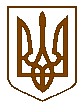 УКРАЇНАБілокриницька   сільська   радаРівненського   району    Рівненської    області(двадцять п’ята чергова сесія сьомого скликання)РІШЕННЯвід  14 лютого   2018 року                                                                               № 708Про  внесення змін додоговору оренди  земліЗгідно ст. 33 Закону України  «Про місцеве самоврядування в Україні», відповідно до Законів України „Про оренду землі”, „Про оцінку земель”, Податкового кодексу України та витягу з технічної документації про  нормативну грошову оцінку земельної ділянки, видану ГУ Держземгеокадастру  у Рівненській області Міськрайонного управління у Рівненському районі та м. Рівне за № 664 від 06.02.2018 року, розглянувши заяву ФОП Вознюк Римми В’ячеславівни вих. 21/04-03/18 від 12.02.18 року, сесія Білокриницької сільської радиВ И Р І Ш И Л А:Внести зміни в договір  оренди земельної ділянки від 18 квітня 2006 року, зареєстрований в управлінні Держкомзему у Рівненському районі за №562468074000011 від 21 квітня 2011 року площею 0,4000 га (кадастровий номер  5624680700:02:006:1085), а саме в  п.2, п.15 та п.5 викласти в наступній редакції:п.2 та п.15 - слова «для обслуговування виробничої бази (виготовлення металевих конструкцій)» замінити словами «Для розміщення та експлуатації основних, підсобних і допоміжних будівель та споруд підприємств переробної, машинобудівної та іншої промисловості».п. 5 - нормативна грошова оцінка земельної ділянки становить 783 1753,68 грн (сімсот вісімдесят три тисячі сто сімдесят п’ять гривень 68 копійок)  відповідно до витягу  ГУ Держземгеокадастру  у Рівненській області Міськрайонного управління у Рівнеському районі та м.Рівне за № 664 від 06.02.2018 року.Встановити річну плату за земельну ділянку в розмірі 6 (шести)% від нормативно грошової оцінки земельної ділянки,  та внести зміни в договір  оренди земельної ділянки від 18 квітня 2006 року зареєстрований в управлінні Держкомзему у Рівненському районі за №562468074000011 від 21 квітня 2011 року площею 0,4000 га (кадастровий номер  5624680700:02:006:1085), а саме в  п.9 та  викласти в наступній редакції:п. 9 - орендна плата вноситься в грошовій формі в розмірі  6 (шести) % від  нормативної грошової оцінки земельної ділянки, що становить 46 990, 54 грн (сорок шість тисяч дев’ятсот дев’яносто гривень 54 копійки) в рік.Заключити з ФОП Вознюк Риммою В’ячеславівною додаткову угоду до договору оренди.Контроль за виконанням даного рішення покласти на земельну комісію сільської ради.Сільський голова                                                                                      Т. ГончарукПленарне засідання двадцять п’ятої  чергової сесії Білокриницької сільської ради сьомого скликання14 лютого  2018 року
ВІДОМІСТЬдля поіменного голосування з питання:«Про  внесення змін до договору оренди  землі»Голосували:    «за» - 	18	                          «проти» - 	0	                          «утримався» - 	0	                          «не голосував» - 	0	Голова комісії                                                                      ____________________Секретар комісії                                                                   ____________________Член комісії                                                                          ____________________№з/пПрізвище, ім’я, по батьковіЗаПротиУтри-мавсяНе приймав участь в голосу-ванні1.Гончарук Тетяна Володимирівназа2.Галябар Роман Олександровичза3.Власюк Світлана Андріївнавідсутня4.Данилюк Наталія Василівназа5.Семенюк Марія Петрівназа6.Дем'янчук Віталій Григоровичза7.Зданевич Оксана Данилівнавідсутня8.Кисіль Тетяна Михайлівназа9.Панчук Ярослав Петровичза10.Ящук Оксана Костянтинівназа11.Целюк Тетяна Лонгінівназа12.Плетьонка Андрій Васильовичза13.Вовчик Юрій Анатолійовичза14.Дубіч Анатолі Миколайовичза15.Захожа Інна Анатоліївнавідсутня16.Морозюк Оксана Дмитрівназа17.Казмірчук Олена Юріївназа18.Денисюк Іван Миколайовичвідсутній19.Кравченко Алла Дмитрівназа20.Люльчик Валерій Федоровичза21.Клименко Тарас Володимировичза22.Ляшецька Надія Миколаївназа23.Ящук Олена АдамівнавідсутняВсього:Всього:18